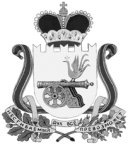 СОВЕТ ДЕПУТАТОВВЯЗЬМА - БРЯНСКОГО СЕЛЬСКОГО ПОСЕЛЕНИЯВЯЗЕМСКОГО РАЙОНА     СМОЛЕНСКОЙ ОБЛАСТИР Е Ш Е Н И Еот  14.03.2023                                                                                       №   4	Заслушав и обсудив представленный председателем Контрольно-ревизионной комиссии муниципального образования «Вяземский район» Смоленской области отчет о деятельности Контрольно-ревизионной комиссии муниципального образования «Вяземский район» Смоленской области по осуществлению полномочий Контрольно-ревизионной комиссии муниципального образования Вязьма - Брянского сельского поселения Вяземского района Смоленской области за 2022 год, 	Совет депутатов Вязьма-Брянского сельского поселения Вяземского района Смоленской областиРЕШИЛ: 	1. Утвердить отчет о деятельности Контрольно-ревизионной комиссии муниципального образования «Вяземский район» Смоленской области по осуществлению полномочий Контрольно-ревизионной комиссии муниципального образования Вязьма - Брянского сельского поселения Вяземского района Смоленской области за 2022 год. 	2. Настоящее решение вступает в силу со дня его принятия и подлежит обнародованию на официальном сайте Администрации Вязьма - Брянского сельского поселения Вяземского района Смоленской области в информационно-телекоммуникационной сети «Интернет» http:/вязьма-брянская.рф/.Глава муниципального образованияВязьма-Брянского   сельского поселенияВяземского района Смоленской области                               В.П. ШайтороваОб отчете о деятельности Контрольно-ревизионной комиссии муниципального образования «Вяземский район» Смоленской области по осуществлению полномочий Контрольно-ревизионной комиссии муниципального образования Вязьма - Брянского  сельского поселения Вяземского района Смоленской области за 2022 год